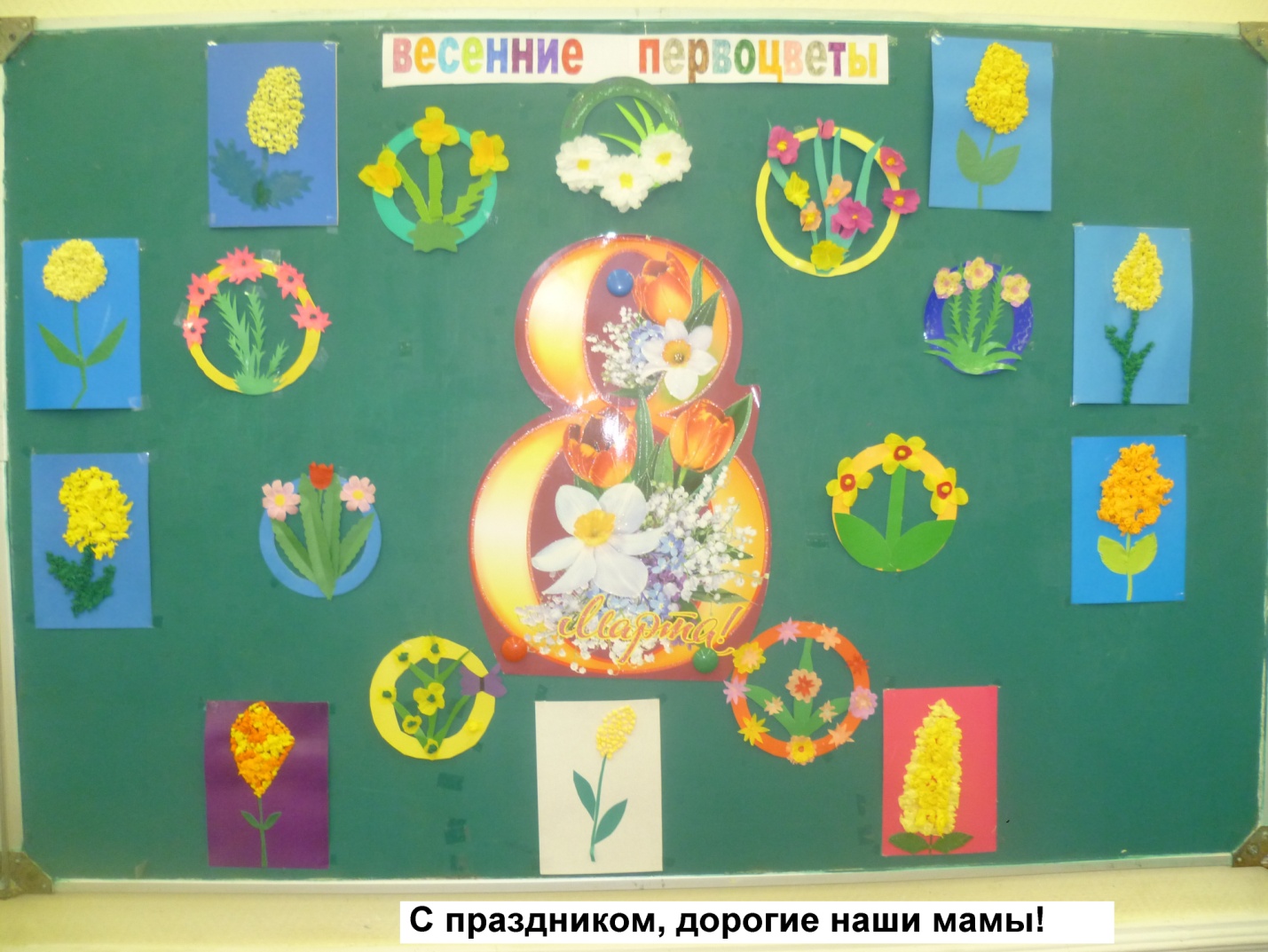 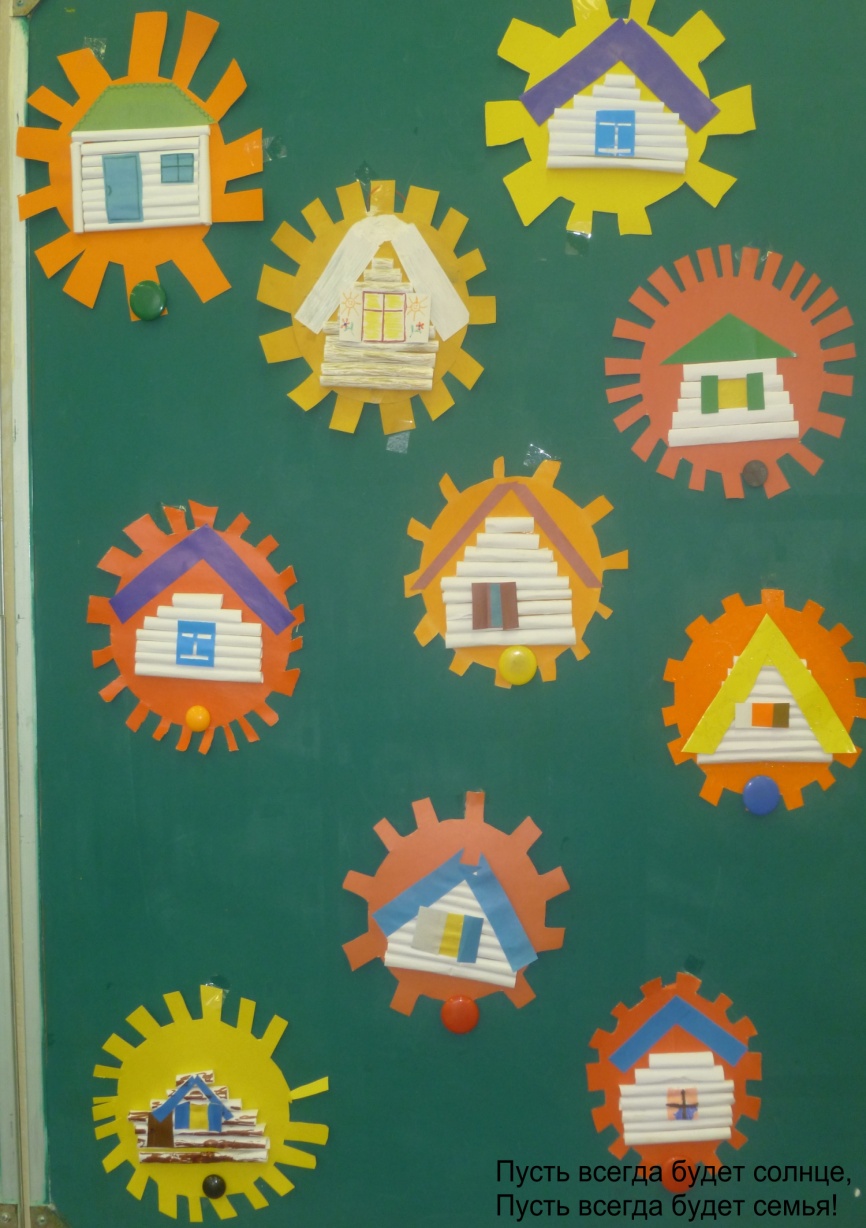 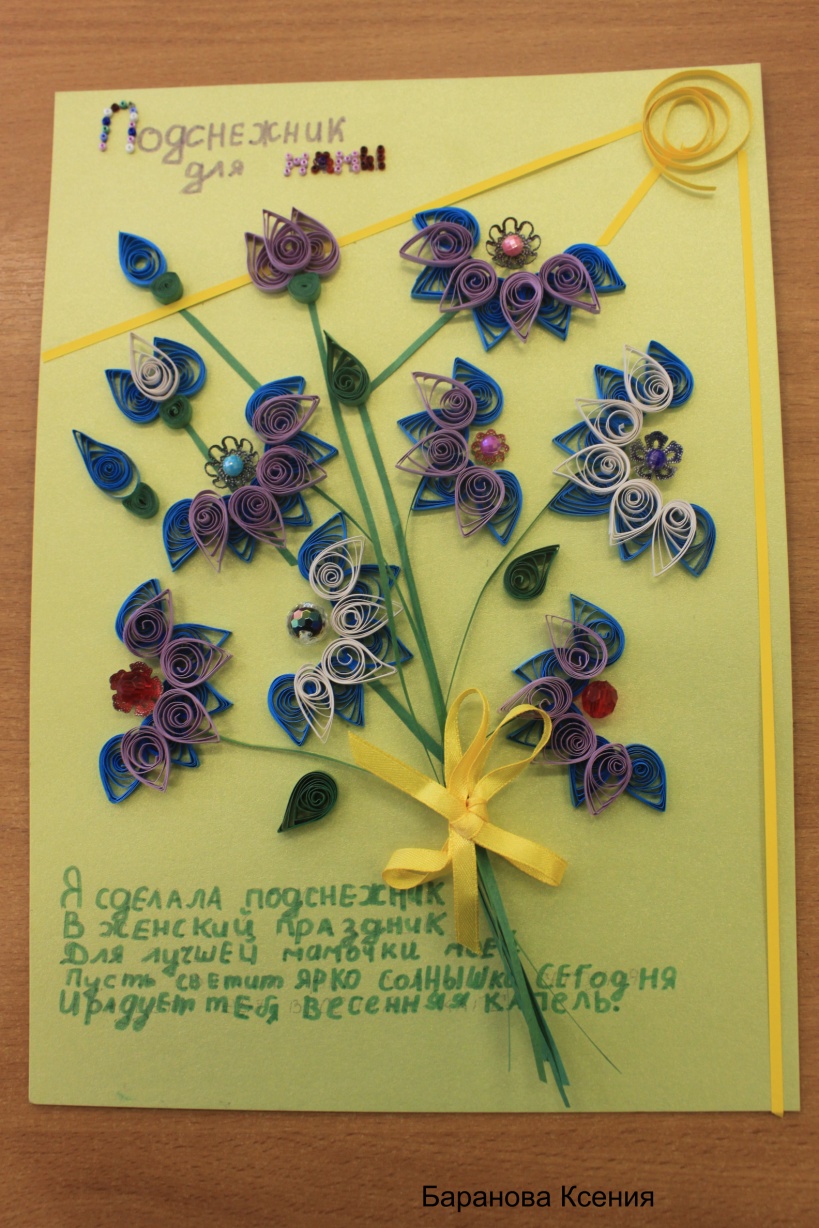 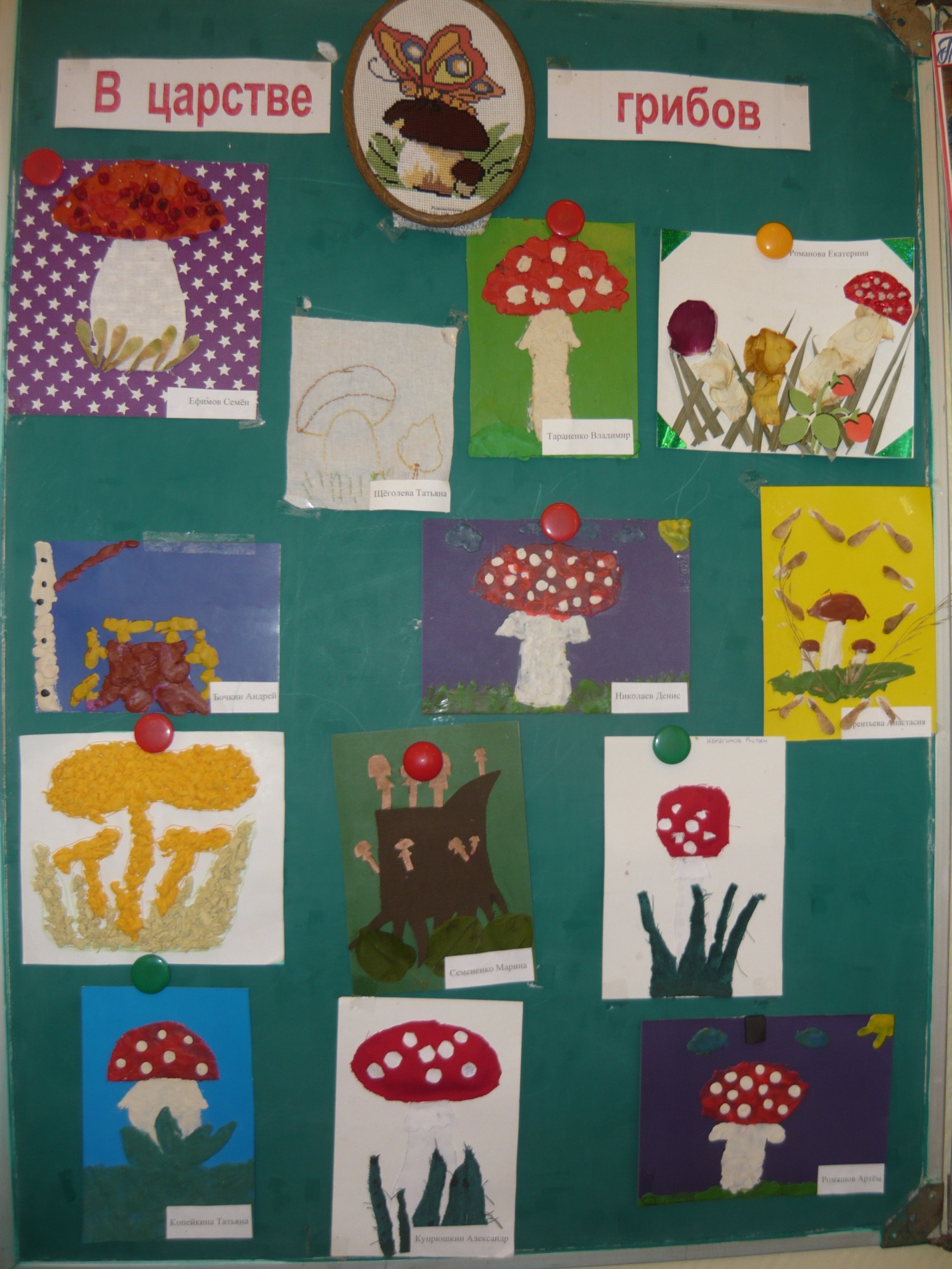 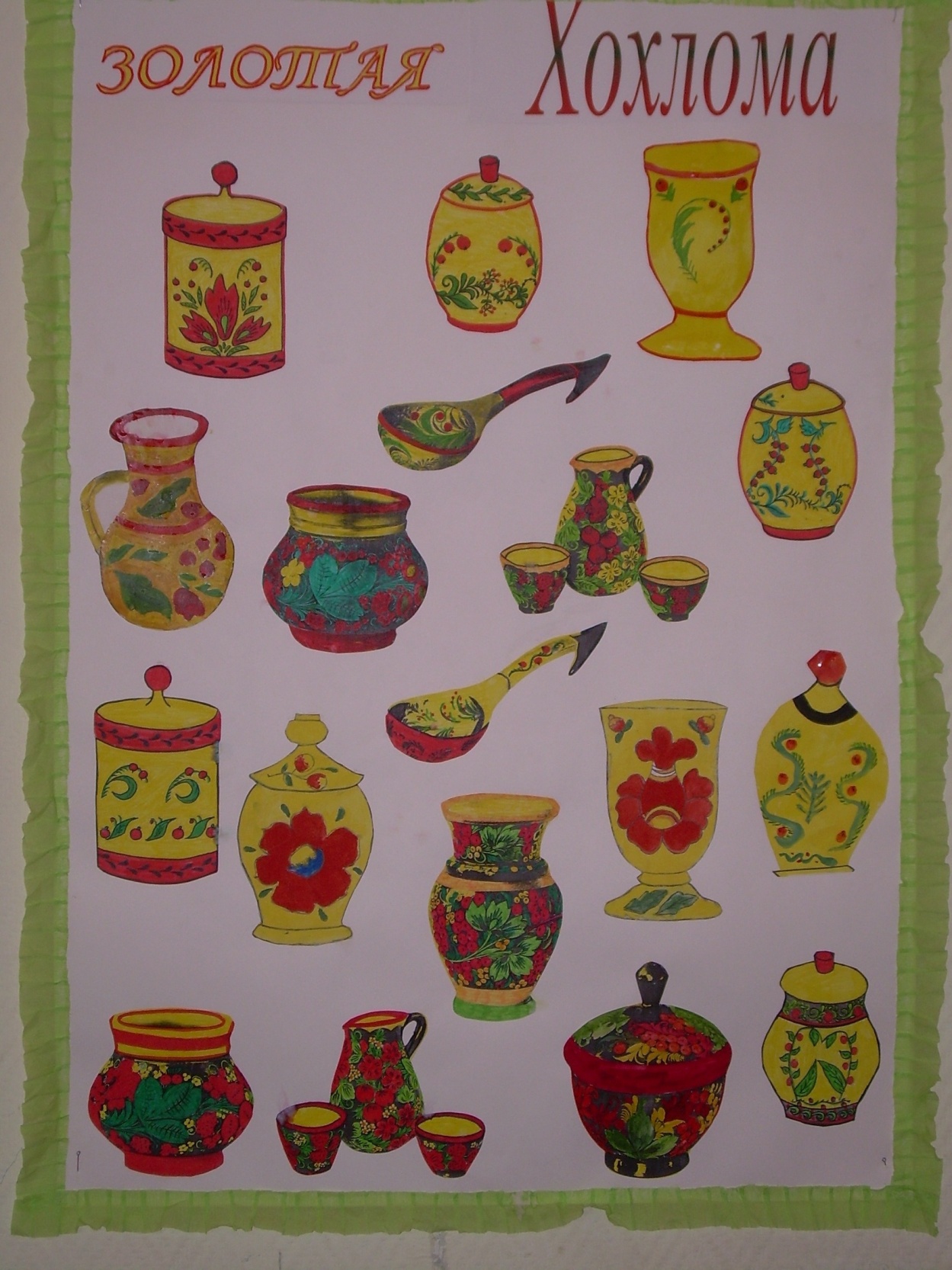 Красавица ёлочка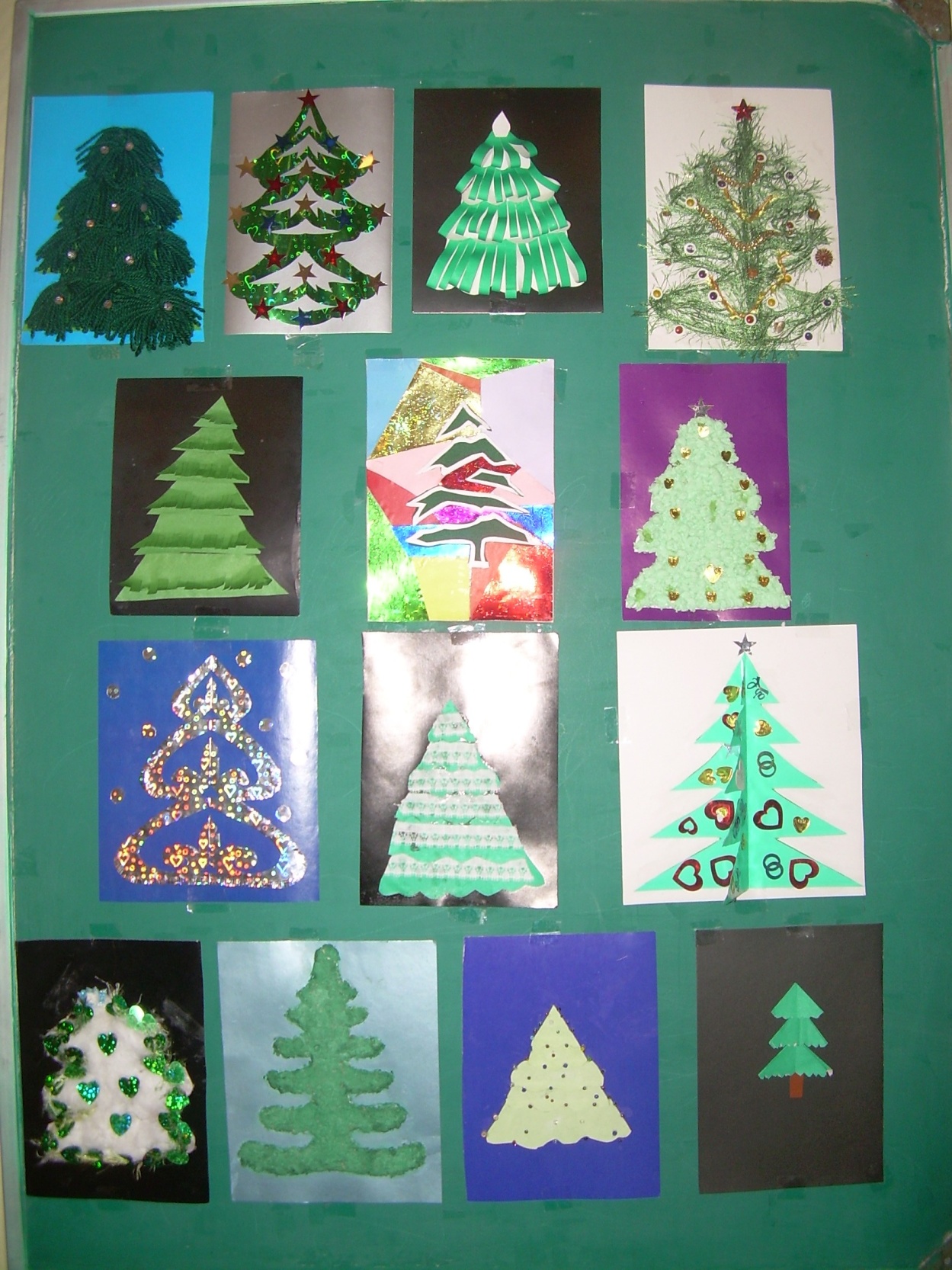 Собака- друг человека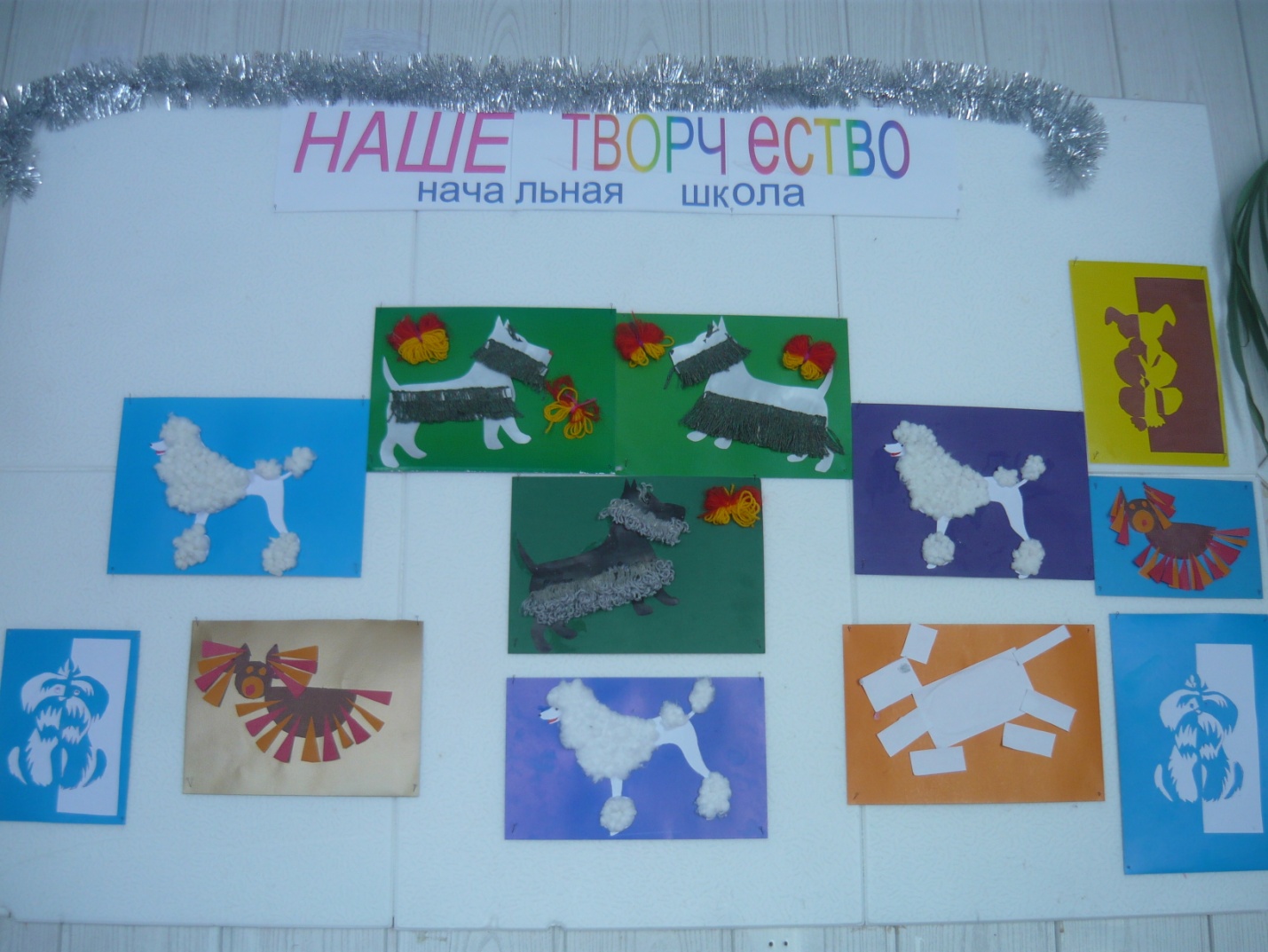 Проект «Полюбуйся, весна наступает»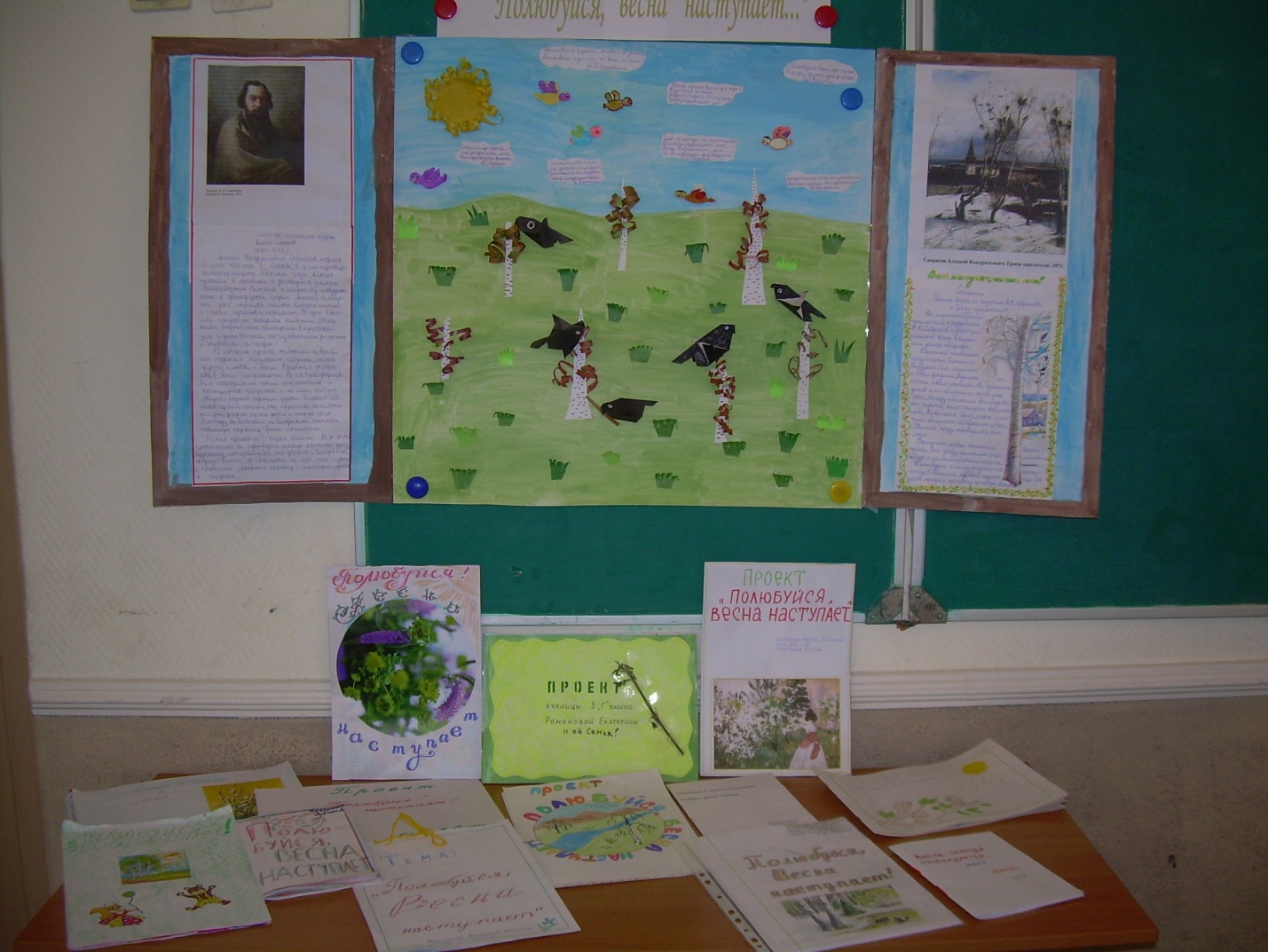 Со светлой ПАСХОЙ!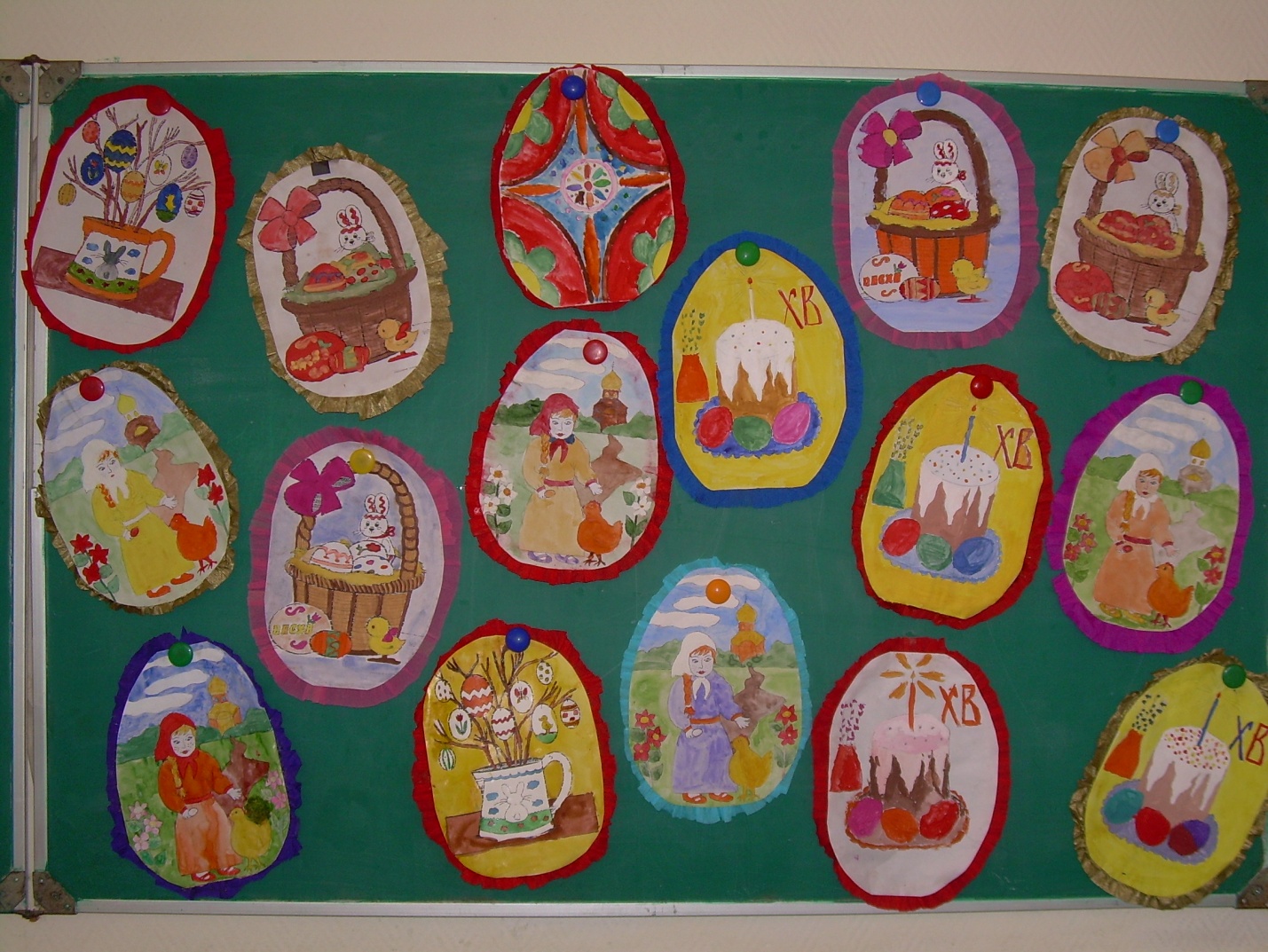 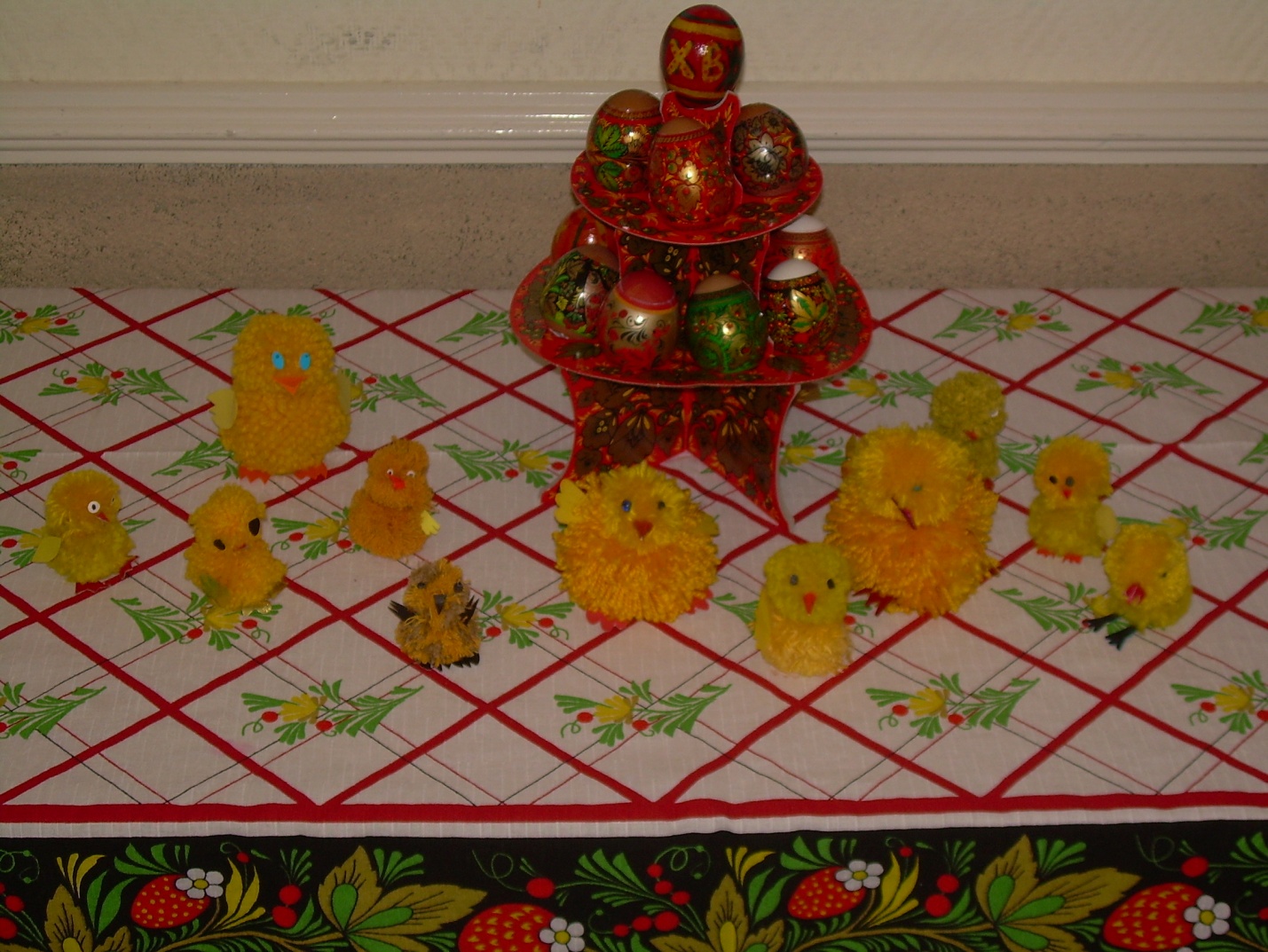 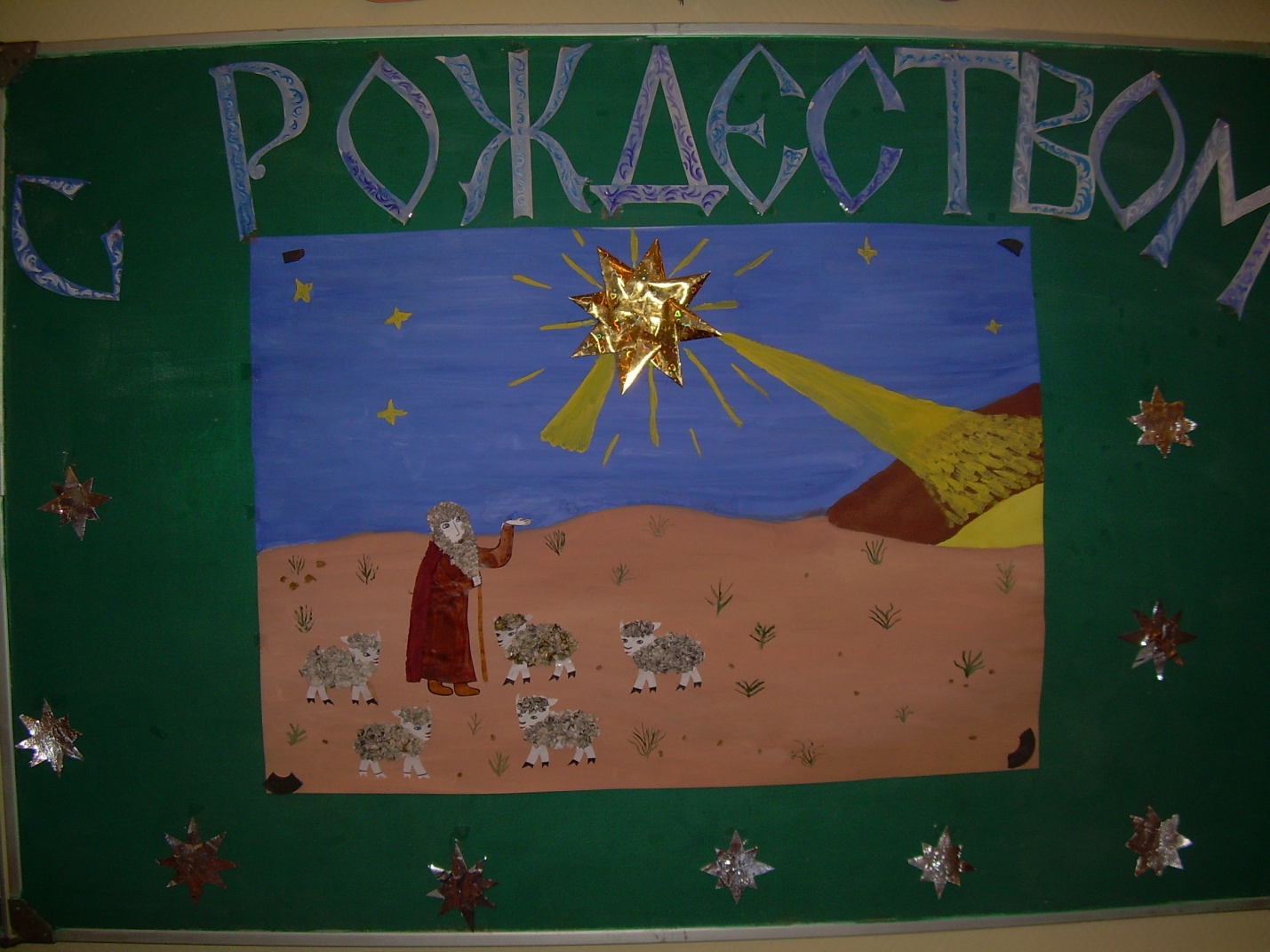 